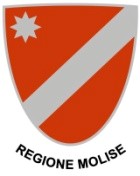 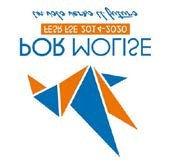 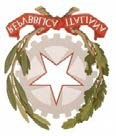 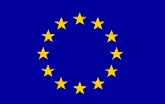 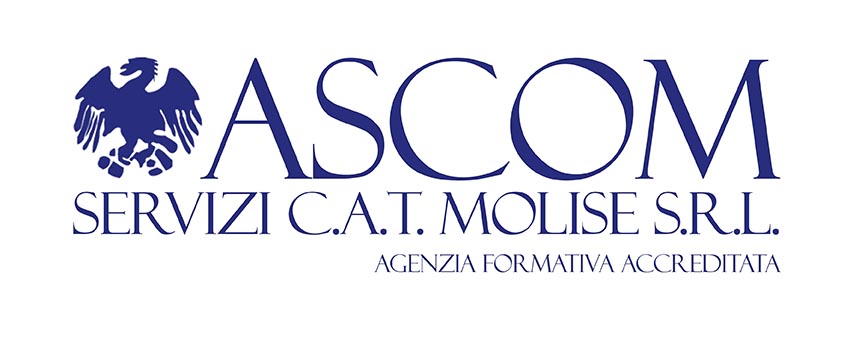 CONSAPEVOLE DELLE RESPONSABILITÀ E DELLE PENE STABILITE DALLA LEGGE PER FALSE ATTESTAZIONI E MENDACI DICHIARAZIONI, SOTTO LA SUA PERSONALE RESPONSABILITÀ (ART. 48-76 D.P.R. 28/12/2000, N°445)CHIEDEl’iscrizione al corso per “TECNICO AMMINISTRAZIONE, FINANZA E CONTROLLO” finanziato con Determina Dirigenziale della Regione Molise n. 3101  del 28/06/2019 CUP D36B19000510009 e gestito dall' ASCOM SERVIZI CAT - MOLISE SRL presso la sede di Campobasso – c.da Colle delle Api, sncA tal fine allega alla presente domanda:SE INOCCUPATO – DISOCCUPATOCopia della DID ON LINE in corso di validità ai sensi dell’Art. 19 del D. Lgs. n. 150 del 14/09/2015; Copia del C2 storico rilasciato dal Centro per l’Impiego; Copia del Documento d’identità in corso di validità; Copia del Codice Fiscale; Curriculum vitae in formato europeo aggiornato alla data di presentazione della domanda;Copia del TITOLO DI STUDIO DIPLOMA/LAUREA SE OCCUPATOCopia del Documento d’identità in corso di validità;Copia del Codice Fiscale; Curriculum vitae in formato europeo aggiornato alla data di presentazione della domanda;Copia del TITOLO DI STUDIO DIPLOMA/LAUREAGruppo WhatsApp/Inserimento NewletterL’organizzazione si riserva la possibilità di creare un gruppo WhatsApp/Inserimento Newletter da utilizzare esclusivamente per la comunicazione agli iscritti di aggiornamenti sul corso o altre iniziative aziendali.Consenso all’ inserimento nel gruppo WhatsApp□ SI					□ NOConsenso all’ inserimento  Newletter□ SI					□ NOIl sottoscritto dichiara di aver preso visione delle informazioni generali e delle modalità di iscrizione e di accettarle tutte.Campobasso  lì___/___/___                                 Firma     _______________________________________. Si da il consenso per il trattamento dei dati personali ai sensi della legge 196/2003e Art. 13 GDPR 679/16.Campobasso  lì____/____/____                      Firma     _______________________________________ La presente domanda di iscrizione al corso TECNICO AMMINISTRAZIONE FINANZA E CONTROLLO CUP D36B19000510009 viene acquisita:Data ________________________			  Prot. n. _____________________DOMANDA DI ISCRIZIONE AL CORSO PER “TECNICO AMMINISTRAZIONE FINANZA E CONTROLLO” CUP D36B19000510009 CATALOGO REGIONALE DI OFFERTA FORMATIVAIl sottoscritt__Il sottoscritt__Luogo di nascitaData di nascitaCodice fiscale:Codice fiscale:Residenza (Città, CAP, Via)Residenza (Città, CAP, Via)Documento d’identità                                                                           N°Documento d’identità                                                                           N°Rilasciato da                                                                       Data di rilascio:Rilasciato da                                                                       Data di rilascio:Cellulare:E-mail:Titolo di studio:Titolo di studio: